	Р Е Ш Е Н И Е               с. Морты            КАРАР             № 78	от 14 июня 2017 года «Об утверждении Положения о порядке размещения сведений о доходах, расходах, об имуществе и обязательствах имущественного характера лиц, замещающих муниципальные должности, муниципальных служащих, замещающих в органах местного самоуправления Мортовского  сельского поселения Елабужского муниципального района должности муниципальной службы и членов их семей на официальном сайте Мортовского  сельского поселения Елабужского муниципального района и предоставления этих сведений средствам массовой информации для опубликования»В соответствии со статьями 8, 8.1. Федерального закона от 25 декабря 2008 года N 273-ФЗ «О противодействии коррупции», Указом Президента Российской Федерации от 8 июля 2013 года N 613 «Вопросы противодействия коррупции», Указом Президента Республики Татарстан от 19 апреля 2010 года N УП-237 «Об утверждении Положения о порядке размещения сведений о доходах, расходах, об имуществе и обязательствах имущественного характера лиц, замещающих государственные должности Республики Татарстан, государственных гражданских служащих Республики Татарстан и членов их семей на официальных сайтах государственных органов Республики Татарстан и предоставления этих сведений средствам массовой информации для опубликования», Уставом Мортовского  сельского поселения Елабужского муниципального района Республики Татарстан, Совет Мортовского  сельского поселения Елабужского муниципального района Республики Татарстан                                       РЕШИЛ: 1. Утвердить прилагаемое Положение о порядке размещения сведений о доходах, расходах, об имуществе и обязательствах имущественного характера лиц, замещающих муниципальные должности, муниципальных служащих, замещающих в органах местного самоуправления Мортовского  сельского поселения Елабужского муниципального района должности муниципальной службы и членов их семей на официальном сайте Мортовского  сельского поселения Елабужского муниципального района и предоставления этих сведений средствам массовой информации для опубликования (Приложение №1).2. Настоящее решение вступает в силу с момента  его официального опубликования  (обнародования). 3. Контроль за исполнением настоящего решения оставляю за собой.Глава                                                   Ф.Ф.Закиров Приложение №1к решению Совета Мортовского                                       сельского поселения Елабужского муниципального района от 14 июня  2017 года № 78Положение
о порядке размещения сведений о доходах, расходах, об имуществе и обязательствах имущественного характера лиц, замещающих муниципальные должности, муниципальных служащих, замещающих в органах местного самоуправления Мортовского  сельского поселения Елабужского муниципального района должности муниципальной службы и членов их семей на официальном сайте муниципального образования и предоставления этих сведений средствам массовой информации для опубликования
1. Настоящим Положением устанавливается порядок размещения сведений о доходах, расходах, об имуществе и обязательствах имущественного характера лиц, замещающих муниципальные должности, муниципальных служащих, замещающих в органах местного самоуправления Мортовского  сельского поселения Елабужского муниципального района должности муниципальной службы (далее - лица, замещающие муниципальные должности, муниципальные служащие), их супругов и несовершеннолетних детей (далее - сведения о доходах, расходах, об имуществе и обязательствах имущественного характера) на официальном сайте в информационно-телекоммуникационной сети "Интернет" (далее - официальный сайт), а также предоставления этих сведений средствам массовой информации для опубликования в связи с их запросами, если федеральными законами и законами Республики Татарстан не установлен иной порядок размещения указанных сведений и (или) их предоставления средствам массовой информации.2. На официальном сайте размещаются и средствам массовой информации предоставляются для опубликования следующие сведения о доходах, расходах, об имуществе и обязательствах имущественного характера:а) перечень объектов недвижимого имущества, принадлежащих лицу, замещающему муниципальную должность (муниципальному служащему), его супруге (супругу) и несовершеннолетним детям на праве собственности или находящихся в их пользовании, с указанием вида, площади и страны расположения каждого из таких объектов;б) перечень транспортных средств, с указанием вида и марки, принадлежащих на праве собственности лицу, замещающему муниципальную должность (муниципальному служащему), его супруге (супругу) и несовершеннолетним детям;в) декларированный годовой доход лица, замещающего муниципальную должность (муниципального служащего), его супруги (супруга) и несовершеннолетних детей.г) сведения об источниках получения средств, за счет которых совершены сделки (совершена сделка) по приобретению земельного участка, другого объекта недвижимого имущества, транспортного средства, ценных бумаг (долей участия, паев в уставных (складочных) капиталах организаций) за отчетный период (с 1 января по 31 декабря), если общая сумма таких сделок превышает общий доход лица, замещающего муниципальную должность, (муниципального служащего), и его супруги (супруга) за три последних года, предшествующих отчетному периоду.3. В размещаемых на официальном сайте и предоставляемых средствам массовой информации для опубликования сведениях о доходах, расходах, об имуществе и обязательствах имущественного характера запрещается указывать:а) иные сведения (кроме указанных в пункте 2 настоящего Положения) о доходах лица, замещающего муниципальную должность (муниципального служащего), его супруги (супруга) и несовершеннолетних детей, об имуществе, принадлежащем на праве собственности названным лицам, и об их обязательствах имущественного характера;б) персональные данные супруги (супруга), детей и иных членов семьи лица, замещающего муниципальную должность (муниципального служащего);в) данные, позволяющие определить место жительства, почтовый адрес, телефон и иные индивидуальные средства коммуникации лица, замещающего муниципальную должность (муниципального служащего), его супруги (супруга), детей и иных членов семьи;г) данные, позволяющие определить местонахождение объектов недвижимого имущества, принадлежащих лицу, замещающему муниципальную должность (муниципальному служащему), его супруге (супругу), детям, иным членам семьи на праве собственности или находящихся в их пользовании;д) информацию, отнесенную к государственной тайне или являющуюся конфиденциальной.4. Сведения о доходах, расходах, об имуществе и обязательствах имущественного характера, указанные в пункте 2 настоящего Положения, за весь период замещения лицом муниципальной должности (должности муниципальной службы), замещение которых влечет за собой размещение его сведений о доходах, расходах, об имуществе и обязательствах имущественного характера, а также сведения о доходах, расходах, об имуществе и обязательствах имущественного характера его супруги (супруга) и несовершеннолетних детей находятся на официальном сайте муниципального образования, и ежегодно обновляются в течение 14 рабочих дней со дня истечения срока, установленного для их подачи.5. Размещение на официальном сайте сведений о доходах, расходах, об имуществе и обязательствах имущественного характера, указанных в пункте 2 настоящего Положения представленных муниципальными служащими, лицами, замещающими муниципальные должности, представленных лицами, замещающими муниципальные должности депутата Совета Мортовского  сельского поселения, обеспечивается заместителем руководителя Исполнительного комитета Мортовского  сельского поселения Елабужского муниципального района.6. Заместитель руководителя Исполнительного комитета Мортовского  сельского поселения:а) в течение трех рабочих дней со дня поступления запроса от средства массовой информации сообщают о нем лицу, замещающему муниципальную должность (муниципальному служащему), в отношении которого поступил запрос;б) в течение семи рабочих дней со дня поступления запроса от средства массовой информации обеспечивают предоставление ему сведений, указанных в пункте 2 настоящего Положения, в том случае, если запрашиваемые сведения отсутствуют на официальном сайте.7. Муниципальные служащие, обеспечивающие размещение и представление средствам массовой информации сведений в соответствии с настоящим Положением, несут в соответствии с законодательством Российской Федерации ответственность за несоблюдение настоящего Положения, а также за разглашение сведений, отнесенных к государственной тайне или являющихся конфиденциальными.СОВЕТ МОРТОВСКОГО  СЕЛЬСКОГО ПОСЕЛЕНИЯ ЕЛАБУЖСКОГО МУНИЦИПАЛЬНОГО РАЙОНАРЕСПУБЛИКИ ТАТАРСТАН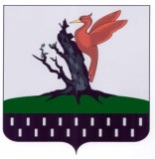 ТАТАРСТАН РЕСПУБЛИКАСЫАЛАБУГА МУНИЦИПАЛЬ РАЙОНЫ  МОРТ АВЫЛ ҖИРЛЕГЕ СОВЕТЫ 